中国标准化协会标准       CAS                      STANDARDS OF  ASSOCIATION   115.2-2013                  FOR STANDARDIZATION 保健纺织品功能要求  负离子                       Function Requirements for HealthcareTextile - Anion 发布索引号CAS 115.2-2013(C)CAS 115.2-2013 该标准为中国标准化协会制定，其版权为中国标准化协会所有。除了 用于国家法律或事先得到中国标准化协会文字上的许可外，不许以任何形式再复制该标准。中国标准化协会地址：北京市海淀区增光路33号中国标协写字楼  邮政编码：100048  电话：68486206   68481778  传真：68485356网址：www.china-cas.org      电子信箱：cas@ china-cas.orgCAS 115.2-2013 前     言中国标准化协会（CAS）是组织开展国内、国际标准化活动的全国性社会团体。制定中国标准化协会标准（以下简称：中国标协标准），满足企业需要，推动企业标准化工作，这也是中国标准化协会的工作内容之一。中国境内的团体和个人，均可提出制、修订中国标协标准的建议并参与有关工作。本标准按《中国标准化协会标准管理办法》进行管理，按CAS 1.1—2001《中国标准化协会标准结构及编写规则》的规定编制。中国标协标准草案经向社会公开征求意见，并得到参加审定会议的75%以上的专家、成员的投票赞同，方可作为中国标协标准予以发布。本标准由中国保健协会首次提出、组织和制定。本标准由中国保健协会与中国标准化协会共同发布。本标准附录A、B、C和D为规范性附录。使用本协会标准的单位，应按国家有关规定办理企业标准备案，并对技术内容负责。本标准中的某些条款可能涉及专利权，中国标准化协会及中国保健协会不负责对任何该类专利权的鉴别。在本标准实施过程中，如发现需要修改或补充之处，请将意见和有关资料寄给中国保健协会、中国标准化协会，以便修订时参考。CAS 115.2-2013保健纺织品功能要求  负离子范围本标准规定了保健纺织品负离子功能的术语、要求、试验方法、功能结果判定、试验规则、标志和包装。本标准适用于具有释放负离子功能的保健功能纺织品。规范性引用文件下列文件对于本文件的应用是必不可少的。凡是注日期的引用文件，仅所注日期的版本适用于本文件。凡是不注日期的引用文件，其最新版本（包括所有的修改单）适用于本文件。GB/T 191		包装储运图示标志GB/T 4856		针棉织品包装GB 18401		国家纺织产品基本安全技术规范CAS 115.1		保健纺织品功能要求  远红外、磁、抗菌术语下列术语和CAS 115.1规定的术语适用于本标准。……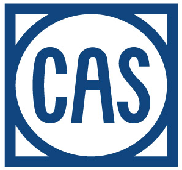 